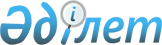 О внесении изменения и дополнений в решение Целиноградского районного маслихата от 3 мая 2012 года № 37/5-5 "Об утверждении Правил предоставления жилищной помощи малообеспеченным семьям (гражданам), проживающим в
Целиноградском районе"
					
			Утративший силу
			
			
		
					Решение Целиноградского районного маслихата Акмолинской области от 26 ноября 2012 года № 70/9-5. Зарегистрировано Департаментом юстиции Акмолинской области 20 декабря 2012 года № 3550. Утратило силу решением Целиноградского районного маслихата Акмолинской области от 29 марта 2013 года № 98/14-5      Сноска. Утратило силу решением Целиноградского районного маслихата Акмолинской области от 29.03.2013 № 98/14-5 (вводится в действие со дня официального опубликования).      Примечание РЦПИ.

      В тексте сохранена авторская орфография и пунктуация.

      В соответствии со статьей 6 Закона Республики Казахстан от 23 января 2001 года «О местном государственном управлении и самоуправлении в Республике Казахстан», статьей 97 Закона Республики Казахстан от 16 апреля 1997 года «О жилищных отношениях», Постановлением Правительства Республики Казахстан от 30 декабря 2009 года № 2314 «Об утверждении Правил предоставления жилищной помощи» Целиноградский районный маслихат РЕШИЛ:



      1. Внести в решение Целиноградского районного маслихата от 3 мая 2012 года № 37/5-5 «Об утверждении Правил предоставления жилищной помощи малообеспеченным семьям (гражданам), проживающим в Целиноградском районе» (зарегистрировано в Реестре государственной регистрации нормативных правовых актов № 1-17-175, опубликовано 1 июня 2012 года в районных газетах «Призыв», «Ұран») следующие изменение и дополнения:



      в Правилах предоставления жилищной помощи малообеспеченным семьям (гражданам), проживающим в Целиноградском районе, утвержденных указанным решением:



      пункт 1 дополнить абзацем следующего содержания:

      «стоимости однофазного счетчика электрической энергии с классом точности не ниже 1 с дифференцированным учетом и контролем расхода электроэнергии по времени суток проживающим в приватизированных жилых помещениях (квартирах), индивидуальном жилом доме.»;



      пункт 2 изложить в новой редакции:

      «2. Расходы малообеспеченных семей (граждан), принимаемые к исчислению жилищной помощи, определяются как сумма расходов по каждому из вышеуказанных направлений.

      Жилищная помощь, определяется как разница между суммой оплаты расходов на содержание жилого дома (жилого здания), потребление коммунальных услуг и услуг связи в части увеличения абонентной платы за телефон, подключенный к сети телекоммуникаций, арендной платы за пользование жилищем, арендованным местным исполнительным органом в частном жилищном фонде, стоимости однофазного счетчика электрической энергии с классом точности не ниже 1 с дифференцированным учетом и контролем расхода электроэнергии по времени суток проживающим в приватизированных жилых помещениях (квартирах), индивидуальном жилом доме, в пределах норм и предельно-допустимого уровня расходов семьи (граждан) на эти цели.

      Жилищная помощь оказывается по предъявленным поставщиками счетам на оплату коммунальных услуг на содержание жилого дома (жилого здания) согласно смете, определяющей размер ежемесячных и целевых взносов, на содержание жилого дома (жилого здания), а также счету на оплату стоимости счетчика электрической энергии с классом точности не ниже 1 с дифференцированным учетом и контролем расхода электроэнергии по времени суток, устанавливаемого взамен однофазного счетчика электрической энергии с классом точности 2,5, находящегося в использовании в приватизированных жилых помещениях (квартирах), индивидуальном жилом доме, за счет бюджетных средств лицам, постоянно проживающим в данной местности.

      Доля предельно допустимых расходов на оплату содержания жилища и потребления коммунальных услуг устанавливается в размере 7 процентов к совокупному доходу семьи.»;



      пункт 3 дополнить абзацами следующего содержания:

      «Жилищная помощь, проживающим в индивидуальном доме с печным отоплением, предоставляется один раз в год, при этом норма топлива берется единовременно.

      Расход топлива на 1 квадратный метр учитывается в размере 49,75 килограммов в месяц, но не более пяти тонн на семью в год.

      Для расчета стоимости угля учитываются средние цены, сложившиеся за предыдущий квартал согласно статистическим данным.»;



      пункт 9 дополнить подпунктом 7) следующего содержания:

      «7) квитанцию-счет стоимости однофазного счетчика электрической энергии с классом точности не ниже 1 с дифференцированным учетом и контролем расхода электроэнергии по времени суток, проживающим в приватизированных жилых помещениях (квартирах), индивидуальном жилом доме.».



      2. Настоящее решение вступает в силу со дня государственной регистрации в Департаменте юстиции Акмолинской области и вводится в действие со дня официального опубликования.      Председатель

      сессии Целиноградского

      районного маслихата                        А.Бутакова      Секретарь Целиноградского

      районного маслихата                        Р.Тулькубаев      «СОГЛАСОВАНО»      Аким Целиноградского района                А.Уисимбаев
					© 2012. РГП на ПХВ «Институт законодательства и правовой информации Республики Казахстан» Министерства юстиции Республики Казахстан
				